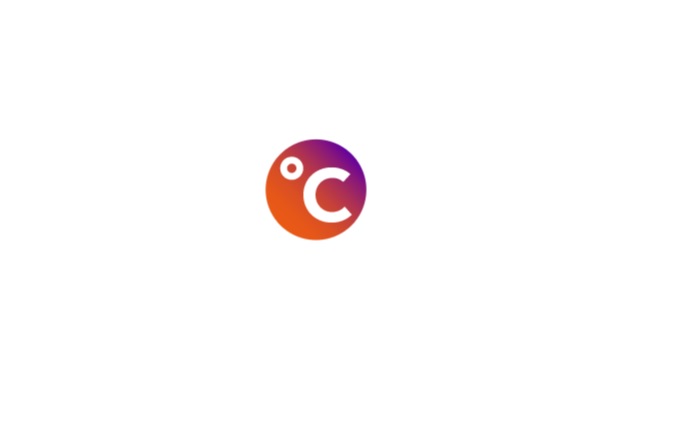 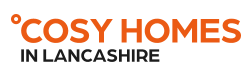 Cosy Homes in Lancashire is the Affordable Warmth initiative set up by the Lancashire Local Authorities. The scheme has successfully secured Government funding to provide energy efficiency upgrades to qualifying properties in Lancashire. Rhea Projects Ltd has been appointed as the Managing Agent for this scheme.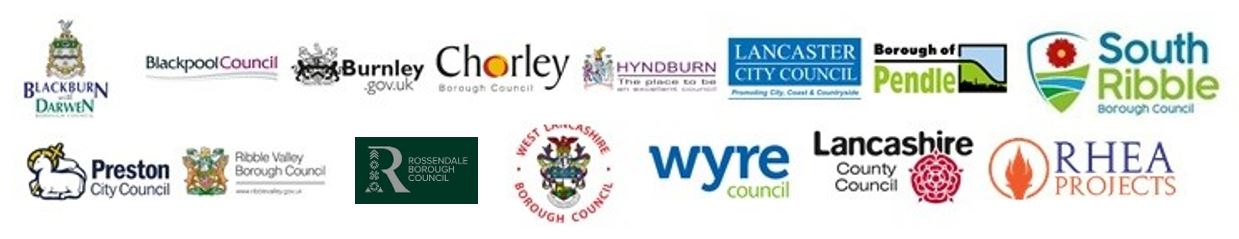 Main Applicant;Telephone number(s):Address:Post Code:Email Address:Name of everyone in the household including childrenDate of BirthIncome less than £36k(Y/N)Benefits(please list)Proof of income and/or benefits will be required for your application to progress. To speed up this process you can enclose evidence with this application, alternatively have it at hand at survey stage.Please add any additional information in support of your application: Current Heating System and measures you are interested in:What type of property is your home Mid Terrace   End Terraced House     Semi Detached House      Detached House      Flat        Bungalow    Other (please specify)    Current EPC Rating          D             E           F          G        Don’t Know        (Only D, E, F and G and eligible)You can check if there is an EPC for your property on our website www.chil.uk.comNumber of rooms                                          What year was your house built (approximately)? Do you own or rent your home?Owner Occupier         Private Tenant        Council /Housing Association       Other       If rented, please provide contact details for your:            Landlord                 Letting Agent            Name                                                                                Telephone NumberAddress (if known)Email address (if known)Is your home in a conservation area or registered as a listed building?(Circle where appropriate)YESNODeclaration (to be signed by main applicant)Declaration (to be signed by main applicant)Declaration (to be signed by main applicant)Declaration (to be signed by main applicant)I declare that the information that I have provided on this form is correct and complete and I accept that I will be asked to provide evidence of the information provided.  I consent to (please circle as appropriate ) :I declare that the information that I have provided on this form is correct and complete and I accept that I will be asked to provide evidence of the information provided.  I consent to (please circle as appropriate ) :I declare that the information that I have provided on this form is correct and complete and I accept that I will be asked to provide evidence of the information provided.  I consent to (please circle as appropriate ) :I declare that the information that I have provided on this form is correct and complete and I accept that I will be asked to provide evidence of the information provided.  I consent to (please circle as appropriate ) :•  my information  being shared and processed with partner agencies for the purpose of accessing energy efficiency measures • the Cosy Home in Lancashire (CHiL) team accessing my Council Tax records to speed up my application•  my information  being shared and processed with partner agencies for the purpose of accessing energy efficiency measures • the Cosy Home in Lancashire (CHiL) team accessing my Council Tax records to speed up my applicationYesNo•  my information  being shared and processed with partner agencies for the purpose of accessing energy efficiency measures • the Cosy Home in Lancashire (CHiL) team accessing my Council Tax records to speed up my application•  my information  being shared and processed with partner agencies for the purpose of accessing energy efficiency measures • the Cosy Home in Lancashire (CHiL) team accessing my Council Tax records to speed up my applicationYesNoFor more information about how your data will be processed please read the Privacy Notice on the Cosy Homes in Lancashire website www.chil.uk.comFor more information about how your data will be processed please read the Privacy Notice on the Cosy Homes in Lancashire website www.chil.uk.comFor more information about how your data will be processed please read the Privacy Notice on the Cosy Homes in Lancashire website www.chil.uk.comFor more information about how your data will be processed please read the Privacy Notice on the Cosy Homes in Lancashire website www.chil.uk.comSignature: Date:Date:Date: